Pebworth Parish Council Meeting AgendaTo all Members of Pebworth Parish Council.You are hereby summoned to the Annual Meeting of the Council to be held at the Village Hall on Monday 13th May 7:00 pm for transacting the following business only.
	 			John Stedman: Clerk to the Council		05 May 2019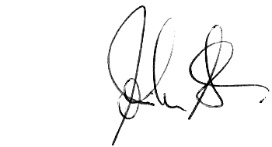 Meeting Agenda  
Election of Chairman Elected Chairman to sign the Chairman’s declaration of office.Apologies: To receive apologies and agree the reason for absence: Declarations of Interests  Register of Interests: Councillors are reminded of the need to update their register of interests.To declare any Disclosable Pecuniary Interests in items on the agenda and their nature.To declare any Other Disclosable Interests in items on the agenda and their nature. Standing OrdersTo consider an amendment to standing order no 3s to allow voting by paper ballot - circulated  Co-option:
To consider by paper ballot, the co-option of a candidate for the Parish Council vacancy 
three Application forms circulated 

Blue italics are last year’s decisionsElection of Vice-Chairperson 		Cllr Richard Weller 
 Appointment of Committees 
a. Staffing: 				Cllrs Simon Shiers, Richard Weller and Denise Meynell
Appointment of Working Parties 
 Finance & Precept			Full Council
  Appointments to Outside Bodies – delegates 						
  Village Hall –		 		Cllr Denise Meynell
  John Cooper Foundation – 		Cllr. Pam Veal
  To appoint individual Councillors to the following roles:a Playing Fields Warden – 		Cllr. John HydeDocument Review:  circulated yellow papers To consider any amendments or updates to the council’s cemetery fees To consider any amendments to the council’s allotment fees of £20 per plot per year To consider the content and values of the Council’s asset register. To consider the effectiveness and suitability of the Council’s Health & Safety policyTo consider the suitability of the Council’s risk assessment. To consider any amendments to the new 2018 Standing Orders. Clerks update in RED ink  To consider any amendments to the adopted financial regulations Due to file sizes of (f) & (g) they are circulated by email and a hard copy will be available at the meeting. Please check the financial values in the documents.
Dispensations: To consider the renewal of members dispensations on matters of disclosable interest.Dispensations: A dispensation for Cllr John Hyde for the Lengthsman contract and works. A dispensation for Cllr John Hyde for the Handyman’s contract and work.  A dispensation for Cllr David Cranage for watercourse maintenance.
Pebworth Parish Council Meeting AgendaTo all Members of Pebworth Parish Council.You are hereby summoned to an ordinary meeting of the Parish Council to be held at the Village Hall on Monday 13th May following the Annual Meeting for transacting the following business only.

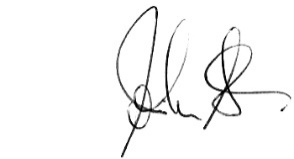 John Stedman: Clerk to the Council		05 May 2019Apologies: To receive apologies and agree the reason for absence:
 Declarations of Interests  Register of Interests: Councillors are reminded of the need to update their register of interests.To declare any Disclosable Pecuniary Interests in items on the agenda and their nature.To declare any Other Disclosable Interests in items on the agenda and their nature. Councillors who have declared a Disclosable Pecuniary Interest, or Another Disclosable Interest which falls within the terms of paragraph 12(4) (b) of the code of conduct, must leave the room for the relevant items. Failure to register or declare a Disclosable Pecuniary Interest may result in the commission of a criminal offence.
Note: All councillors must complete their 2019 Disclosable Pecuniary Interests forms to be returned to WDC and copied to the Clerk by May 31st - Forms enclosed.  Dispensations: To consider any new members requests for a dispensation on matters of disclosable interest.
Chairman to Move: The meeting be now adjourned for Open Forum. 
	
Open Forum: 
At the Chairman’s discretion, residents are invited to give their views and question the Parish Council on issues on this agenda or raise issues for future consideration. Members of the public may not take part in the Parish Council meeting.  Brief notes on open forum may be appended to the minutes.
Village Hall:  To receive an update report on the Village Hall refurbishment project from the Village Hall Chairman Mrs Jane Cromack 
To Receive Ward Members Reports from:
County Council - Cllr Alastair Adams District Council – Cllr Thomas Havemann-Mart   Chairman to Move: The adjournment to close. 
Minutes: To consider and approve the wording of the April Parish Council meeting minutes -    circulated by email The Clerks Progress Reports.   Letter of thanks received from the Pebworth PCC for the council’s donationLetter received from Pebworth First School regarding action taken on parking Letter sent to Sunflower Nursery and the Pebworth First School ref: highway parking issues Email sent from the School’s Head Teacher to all parents requesting consideration when parking at the school or nursery Broad Marston Road Pavement surface issues and Honeybourne Road potholes reported to County Highways. WDC planning enforcement confirmed they will investigate the alleged breach of planning at Norton Hall The rubber seats for the play equipment have been sourced from The Zip Wire Company

All other reports are listed under the appropriate agenda headings  Planning Applications: 19/00705/FUL Location: Low Furrow Farmhouse, Dorsington Road, Dorsington, Pebworth, Description of Proposal: Change of use from workshop to a licensed cattery facility and proposed linked single storey garage building, Applicant: Mrs Carolyn Ashford
Planning application to note: None at this time Neighbourhood Development Plan:To report on the progress with the NDP and the examiners amendments to the draft plan To note the invoice for £1,440 from Brodie Planning which is for the final 50% due on Stage 4- Examination and the first 50% due on Stage 5- Post Examination.Finance: To consider for approval the schedule payments list as circulated. – circulated pink paperTo consider and agree the End of the financial year’s bank reconciliation account balances and budgets - circulated  To note: the receipt of the first precept payment of £16,751.00 from WDC To note: the flagpole sponsor has kindly issued a cheque for the full expense of the flagpole and its installation.Audit: papers circulated pack 2 To consider the internal auditors report in the AGAR form and confirm any action to resolve issues raised - To consider and complete the questions in Section 1 of the AGAR To agree accountancy figures in Section 2 of the AGAR – verified with the end of year reports as circulated To consider and agree the Clerks explanation of variances -  To note the end of year balance sheet Power of Competence:To consider approving the following resolution for adopting the General Power of Competence (GPC) NALC information sheet circulated; green paper
To Resolve that “Pebworth Parish Council confirms it has the GPC criteria of; A qualified Clerk, a minimum of two-thirds of the councillors were elected at the last ordinary election and the council has resolved at a meeting of the council and each subsequent relevant annual meeting in an election year that it meets these criteria.”  Community & Council Matters:To Note a letter from Richard Levett CALC executive - circulated yellow To consider a request from PIB to install a water butt at the rear of the new bus shelter opposite the Masons Arms - circulated  
Annual Parish Meeting To Note: the draft minutes of the APM - circulated Blue paper To receive any report on the APM and consider any actions on matters arising A request was received by the Clerk to clear the base growth from the trees on the roadside between Pebworth and Middlesex 	Village Hall:  To receive any update reports on the refurbishment project Email received from the Village Hall Chairman ref: using the Village Hall car park for school parking - circulated  To report on the response received regarding the donation request to Persimmon Homes to support the Village Hall refurbishment project. -  circulated  
Recreation Field: - To receive an update report on the installation of the Table Tennis table   To receive an update report on the installation of the flagpole scheduled for May 20th and an update on the planning application To consider the RoSPA inspection report and any remedial actions - circulated by email and passed to Cllr John Hyde to report on necessary remedial works To consider a request from Fibrex nurseries to use the recreation ground on 22nd of June for one day for parking on their open day.The Close: To receive a report on the monthly safety inspection and consider any actions arising.To consider the RoSPA inspection report and any remedial actions - circulated by email To receive a report on the replacement of two rubber seats on the Timberplay equipment.To receive a report on the new ladder rung supplied from an alternative source and the request to make a donation to The Prostate Cancer Research Charity - Prostate Cancer UK. To receive a report on the installation of the Eibe play equipment and any matters arisings.To receive a progress report on the removal of the damaged Horse Chestnut tree and tree limb removal on The Close To consider a request to stump grinding the removed tree stumps and replanting trees as replacements – circulated To report the Perspex sheeting is now fitted to the Youth Shelter, matter resolvedStreet Lighting:    Faulty lights to be reported for repair. To report on the progress with the Candela streetlight upgrade contract and the replacement of streetlight #26 by the church.
	Highway Matters:New highway matters to be reported.To receive a report on the VAS data collected from Middlesex in April	Lengthsman/Handyman  To receive a report on works carried out by the Lengthsman and Handyman.Repairs to the damaged metal fencing at Town Pool  Removal of the heap of rubbish near the litter bin in the cemetery Carry out a canopy lift to several trees in the cemeteryWeed control spraying at the cemetery and Honeybourne RoadErect the tennis net in the MUGA
To consider any new Lengthsman or Handyman matters. Public Rights of Way: To report any new PROW matters in need of attention.
Cemetery To receive a report on the rubbish clearance and tree maintenance worksTo receive a report further rubbish dumping and notices posted requesting rubbish is taken away from the site Matters Raised by Members: for consideration and or items for future agendas. Meeting Dates To confirm the next Ordinary Meeting of the Council is scheduled for Monday 3rd June at 7.00 pm. at the Village Hall.
End. 